UNIVERSIDADE DE BRASÍLIA FACULDADE DE MEDICINA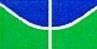 PROGRAMA DE PÓS-GRADUAÇÃO EM CIÊNCIAS MÉDICAS EDITAL Nº 01/2022ANEXO IVCampus Universitário Darcy Ribeiro, Asa Norte – CEP 70910-900 – Brasília-DF – Telefones 61 3107-1913/1916Brasília,	de	de 2022À Comissão Avaliadora do Processo de Seleção para Mestrado e Doutorado do Programa de Pós- Graduação em Ciências Médicas,Eu,_		_ candidata(o) à vaga de	.Informo concorrer a vaga disponibilizada conforme características abaixo (de acordo com o Anexo I):Área de concentração (ver anexo I): (	) Medicina ou	(	) Ciências Aplicadas à SaúdeTipo de vaga:( ) Ampla concorrência ( ) Negro( ) Indígena( ) Quilombola( ) Pessoa com deficiênciaLinha de Pesquisa (transcrever conforme descrito no edital I):Tema da Pesquisa (transcrever conforme descrito no edital I):Título do projeto da(o) candidata(o):_	 Assinatura da(o) Candidata(o)18